NAT 4/5 DRAMA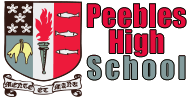 SUPPORTING YOUR YOUNG PERSONSUPPORT YOU CAN OFFERThere are many ways in which you can support your young person in this highly practical and creative course.Assist with their line learning at home. All acting students are required to perform a lengthy acting piece for their final assessment. If they have someone to rehearse with at home, this can be beneficial. Making an audio recording is also useful for learning lines and cues as your young person can listen back to it and memorise conversations between characters. Encourage your young person to organise and attend lunchtime or afterschool rehearsals. Extra rehearsals out with class time are the key to excelling in the final acting exams. Both drama studios are available for lunchtime and afterschool rehearsals. It is essential that students make regular use of these studios for exam preparation. Groups must agree upon a rehearsal time, then book their preferred studio with a drama teacher.When possible, take them to see a play at the theatre.Live theatre provides a great opportunity for your young person to witness their learning in action. After the performance, discuss with them their thoughts on the play’s acting, plot, costumes, make-up, lighting, sound and set design.Test your young person on their ability to recall and define drama vocabulary.There are over two-hundred drama vocabulary terms in N5 Drama. At N5 level, all learners are required to know what they mean when using them in the written paper exam. Flashcard sites such as Quizlet (see below) can help with this.STUDY RESOURCESSQA Understanding Standards WebsiteThis site offers a range of completed past papers for your young person to study. It’s useful for understanding how to gain marks in the written exam.SQA Past PapersThis site offers a range of past papers for students to practice with under open-book and timed conditions. QuizletAn online resource for creating and using flashcards. Perfect for revising drama vocabulary. Note: Please create an account with your glow email address.BBC BitesizeFollow the links to GCSE Drama as well as N4/5 for drama revision resources.Show My Homework All homework tasks and resources are posted here online. 